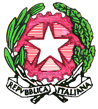 ISTITUTO COMPRENSIVO“Gian Giacomo  Ciaccio Montalto”Via Tunisi, 37 - 91100 TRAPANI – Tel 0923 20106 Telefax 0923 20106 www.icciacciomontalto.edu.it RELAZIONE FINALE REFERENTI DI DIPARTIMENTOA.S. 2020-2021Trapani, _____________							FIRMA________________________________ Responsabile incaricoResponsabile incaricoAttività svolteAttività svolteObiettivi raggiuntiObiettivi non raggiuntiIndicare gli obiettivi raggiuntiIndicare gli obiettivi non raggiunti e le motivazioni relative al mancato raggiungimento degli obiettiviEventuali proposteEventuali proposte